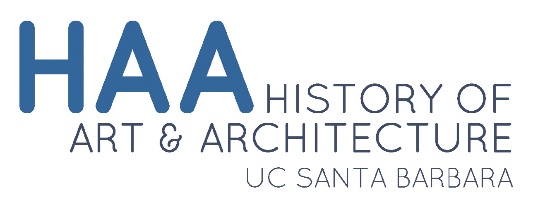 Year End Student Progress EvaluationYear End Student Progress EvaluationYear End Student Progress EvaluationYear End Student Progress EvaluationYear End Student Progress EvaluationYear End Student Progress EvaluationYear End Student Progress EvaluationYear End Student Progress EvaluationYear End Student Progress EvaluationStudent InformationStudent InformationStudent InformationStudent InformationStudent InformationStudent InformationStudent InformationStudent InformationStudent InformationStudent InformationStudent InformationStudent InformationStudent InformationStudent InformationTo be completed by the student and given to their faculty advisor for comment before being submitted to the Graduate Program Advisor.To be completed by the student and given to their faculty advisor for comment before being submitted to the Graduate Program Advisor.To be completed by the student and given to their faculty advisor for comment before being submitted to the Graduate Program Advisor.To be completed by the student and given to their faculty advisor for comment before being submitted to the Graduate Program Advisor.To be completed by the student and given to their faculty advisor for comment before being submitted to the Graduate Program Advisor.To be completed by the student and given to their faculty advisor for comment before being submitted to the Graduate Program Advisor.To be completed by the student and given to their faculty advisor for comment before being submitted to the Graduate Program Advisor.To be completed by the student and given to their faculty advisor for comment before being submitted to the Graduate Program Advisor.To be completed by the student and given to their faculty advisor for comment before being submitted to the Graduate Program Advisor.To be completed by the student and given to their faculty advisor for comment before being submitted to the Graduate Program Advisor.To be completed by the student and given to their faculty advisor for comment before being submitted to the Graduate Program Advisor.To be completed by the student and given to their faculty advisor for comment before being submitted to the Graduate Program Advisor.To be completed by the student and given to their faculty advisor for comment before being submitted to the Graduate Program Advisor.To be completed by the student and given to their faculty advisor for comment before being submitted to the Graduate Program Advisor.Student Name:Date: Last NameLast NameLast NameLast NameFirst NameFirst NameFirst NameI. Courses I have taken this year:I. Courses I have taken this year:I. Courses I have taken this year:I. Courses I have taken this year:I. Courses I have taken this year:I. Courses I have taken this year:I. Courses I have taken this year:I. Courses I have taken this year:I. Courses I have taken this year:I. Courses I have taken this year:I. Courses I have taken this year:I. Courses I have taken this year:I. Courses I have taken this year:I. Courses I have taken this year:FallFallFallWinterWinterWinterWinterSpringSpringSpringSpringSpringII. One Paragraph Report on Academic Progress to be Completed by Student (Below):II. One Paragraph Report on Academic Progress to be Completed by Student (Below):II. One Paragraph Report on Academic Progress to be Completed by Student (Below):II. One Paragraph Report on Academic Progress to be Completed by Student (Below):II. One Paragraph Report on Academic Progress to be Completed by Student (Below):II. One Paragraph Report on Academic Progress to be Completed by Student (Below):II. One Paragraph Report on Academic Progress to be Completed by Student (Below):II. One Paragraph Report on Academic Progress to be Completed by Student (Below):II. One Paragraph Report on Academic Progress to be Completed by Student (Below):II. One Paragraph Report on Academic Progress to be Completed by Student (Below):II. One Paragraph Report on Academic Progress to be Completed by Student (Below):II. One Paragraph Report on Academic Progress to be Completed by Student (Below):II. One Paragraph Report on Academic Progress to be Completed by Student (Below):II. One Paragraph Report on Academic Progress to be Completed by Student (Below):III. One Paragraph Evaluation of Student's Academic Progress to be Completed by the Student's Faculty Advisor (Below):III. One Paragraph Evaluation of Student's Academic Progress to be Completed by the Student's Faculty Advisor (Below):III. One Paragraph Evaluation of Student's Academic Progress to be Completed by the Student's Faculty Advisor (Below):III. One Paragraph Evaluation of Student's Academic Progress to be Completed by the Student's Faculty Advisor (Below):III. One Paragraph Evaluation of Student's Academic Progress to be Completed by the Student's Faculty Advisor (Below):III. One Paragraph Evaluation of Student's Academic Progress to be Completed by the Student's Faculty Advisor (Below):III. One Paragraph Evaluation of Student's Academic Progress to be Completed by the Student's Faculty Advisor (Below):III. One Paragraph Evaluation of Student's Academic Progress to be Completed by the Student's Faculty Advisor (Below):III. One Paragraph Evaluation of Student's Academic Progress to be Completed by the Student's Faculty Advisor (Below):III. One Paragraph Evaluation of Student's Academic Progress to be Completed by the Student's Faculty Advisor (Below):III. One Paragraph Evaluation of Student's Academic Progress to be Completed by the Student's Faculty Advisor (Below):III. One Paragraph Evaluation of Student's Academic Progress to be Completed by the Student's Faculty Advisor (Below):III. One Paragraph Evaluation of Student's Academic Progress to be Completed by the Student's Faculty Advisor (Below):III. One Paragraph Evaluation of Student's Academic Progress to be Completed by the Student's Faculty Advisor (Below):